                                       LICEO SCIENTIFICO “DA VINCI” ARZIGNANO 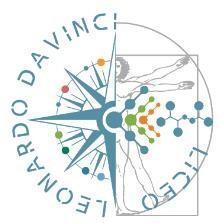 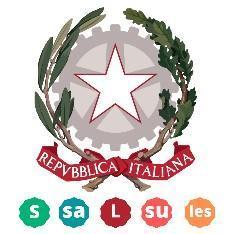 Segreteria didattica 0444/676125 – 670599 Segreteria amministrativa 0444/672206 Via Fortis, 3 - 36071 Arzignano (VI) C.F. 94024870241Codice meccanografico vips08000de-mail: vips08000d@istruzione.it - pec: vips08000d@pec.istruzione.it - sito: www.liceoarzignano.edu.it MODULO A (a cura del Capocomitiva)Arzignano, ………………………….Circolare n. ………….Comunicato n. ………………..                                                                                                                  Agli Alunni e ai Genitori  delle classi..……….                                                                                                                           A tutti i Docenti                                                                                                                       p.c. al personale ATA  Oggetto: Uscita / visita / viaggio d’istruzione a ………………………………………………………...Data: …………..Classi: ……………………….     Capocomitiva: …………………………………….OBIETTIVI:PROGRAMMA (di massima):La quota di partecipazione, da pagare tramite il sistema PagoPa, è di circa Euro …………….(oppure dovrà essere inferiore a ………………, quota approvata nel C.I. del 6 aprile 2022 )    e comprenderà …………………………………………………………………………………………………………………Verranno date istruzioni per il versamento della quota una volta raggiunto il 70% del numero degli studenti partecipanti (per classe), che sarà calcolato dopo la consegna del  modulo di adesione.Come compilare il modulo di adesione: 1.accedere al seguente Link dall’account istituzionale dello/a studente/ssa cognome.nome@liceoarzignano.edu.it  https://docs.google.com/forms/d/e/1FAIpQLSeeMNc7NhfH1sEFpn6RxjSOTWYxx9gv0iWkiq2pA_VBeCcQuA/viewform2.compilare il modulo di google forms inserendo i dati dello studente; 3.caricare in pdf il tagliando, qui di seguito allegato. . Il costo preciso della visita/viaggio sarà determinato dal numero dei partecipanti. Si prega di compilare e firmare il tagliando sottostante entro ………………………………….. Si precisa che per le visite/viaggi d’istruzione è necessario essere muniti di Documento d’Identità, valido anche per l’estero, e/o Passaporto.Consegnare il tagliando entro ………………………Io sottoscritto ________________________________________________genitore dell’alunno/a __________________________________________ Classe ____________ (barrare la voce che interessa)□  AUTORIZZO □ NON AUTORIZZO   mio/a figlio/a a partecipare all’Uscita/Visita/Viaggio d’istruzione a ____________________________________________________ il ______________ odal ______________ al _______________e DICHIARO di essere a conoscenza del programma sopra esposto. Sono inoltre consapevole che al programma possono essere apportate parziali variazioni per cause di forza maggiore e comunque non dipendenti dall’Amministrazione. Lo stesso riguarda anche il mezzo di trasporto.Dichiaro altresì di aver preso visione delle Norme di comportamento da tenere durante l’Uscita/Visita/Viaggio d’istruzione.DATA _________________________                                                                                                                                                                                  FIRMA                                                                                                                                             _____________________________________                                                                              Firma del genitore anche se lo studente è maggiorenne Norme di comportamento da osservare durante l’uscita/visita/viaggio d’istruzione  Le visite/ viaggi d’istruzione sono a tutti gli effetti attività didattiche, con conseguente valutazione sia sul piano strettamente disciplinare sia comportamentale. Lo studente per l’intera durata della visita/ viaggio d’istruzione è tenuto a mantenere un comportamento corretto, coerente con la finalità del Progetto Educativo della scuola in generale e con le finalità della visita/ viaggio d’istruzione  in particolare. Lo studente dovrà quindi rispettare le regole di seguito riportate (le norme specifiche per i viaggi d’istruzione non valgono per le visite guidate): Non dimenticare di portare con sé un valido documento di identità. Assicurarsi che sia valido per l’espatrio.  Portare con sé la tessera sanitaria europea. Se non in possesso, per viaggi all’estero nei paesi della U.E., chiedere alla ASL il modello temporaneo E 111, per eventuali ricoveri ospedalieri, che altrimenti dovrebbero essere pagati dagli interessati.  Portare sempre con sé copia del programma con il recapito dell’albergo.  Non allontanarsi per nessun motivo dal gruppo senza esplicita autorizzazione dei responsabili di ogni viaggio (anche i maggiorenni) ed essere puntuali agli appuntamenti di inizio giornata ed a quelli eventuali in corso di giornata.  Rispettare le persone, le cose e le abitudini dell’ambiente in cui ci si trova è indice di civiltà e premessa per un positivo rapporto con gli altri.  Dopo il rientro in albergo, evitare di spostarsi dalla camera assegnata o di turbare in qualunque modo il diritto alla quiete degli altri ospiti.  Rispettare gli orari per il proprio e l’altrui riposo: evitare di porsi in situazione di stanchezza per il giorno dopo, per non perdere la possibilità di fruire al massimo delle opportunità culturali ed umane offerte dal viaggio.  Astenersi dall’introdurre nelle stanze bevande alcoliche e/o sostanze nocive e/o oggetti pericolosi a qualunque titolo. Per ragioni di sicurezza, oltre che di igiene, è vietato fumare in camera.  Mantenere nei confronti dei vari prestatori di servizi (personale degli alberghi, autisti, guide ecc.) un comportamento corretto e rispettoso dell’altrui lavoro: evitare comportamenti chiassosi od esibizionistici, che non sarebbero certamente apprezzati. Tenere presente che eventuali danni arrecati a persone o cose saranno addebitati al responsabile, se individuato, o all’intero gruppo in caso diverso. Non sottovalutare neanche il danno di immagine che incidenti di questo tipo arrecano alla scuola ed agli studenti che ne fanno parte e al nostro paese di appartenenza.  Evitare di portare con sé oggetti e beni di elevato valore economico relativamente ai quali la scuola è sollevata da qualsiasi responsabilità nei casi di smarrimenti, danneggiamenti e/o furti.  Nel caso di trasgressioni il docente capo comitiva avviserà tempestivamente il Dirigente scolastico e i genitori dello studente. Al ritorno dal viaggio si provvederà a comminare le dovute sanzioni disciplinari.  In caso di allergie e/o intolleranze alimentari comunicare al docente capo comitiva le indicazioni necessarie. In caso di gravi inosservanze delle regole, gli accompagnatori valuteranno il diritto dello studente alla prosecuzione del viaggio di istruzione e, dopo tempestiva comunicazione alla famiglia, ne verrà immediatamente predisposto il rientro. Le spese di tale rientro saranno a totale carico degli studenti inosservanti e, nel caso di alunno minorenne, la famiglia si assumerà totalmente l’onere organizzativo del rientro stesso. Le presenti regole sono finalizzate a consentire un sereno e gratificante svolgimento del viaggio: è quindi necessario collaborare spontaneamente alla loro osservanza, evitando agli accompagnatori di dover fare valere la propria autorità per ottenere ciò che dovrebbe essere naturale attendersi da giovani studenti di un istituto scolastico superiore. Riservato ai viaggi d’istruzioneIo sottoscritto dichiaro la validità ed il possesso del documento di viaggio valido per l’ingresso nel paese, meta del viaggio.GLI ALUNNI CON CITTADINANZA STRANIERA devono verificare la validità ed il possesso di tutti i documenti per l’ingresso nel Paese, meta del viaggio, presso la propria ambasciata o consolato.Comunico inoltre che mio figlio/a NON può mangiare i seguenti alimenti per intolleranze alimentari certificate, o per motivi religiosi: ___________________________________________________________________________________________________________________________________________________________________________________________________________________________________